             Math Skills 2        Instructor: L.Mingla 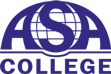                                                          Student:…………………                                                                     Test: Linear equation in two variables and graphing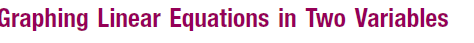 1)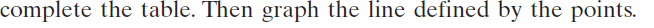 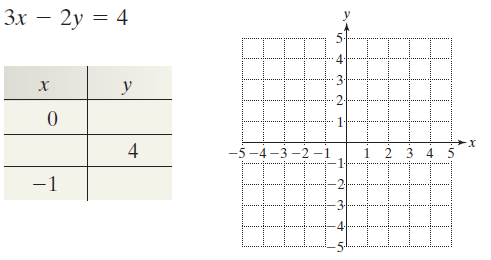 2)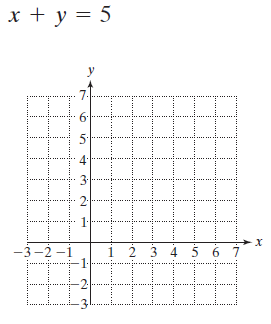 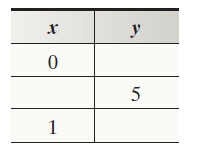 3)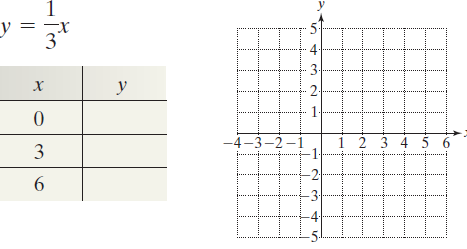 4)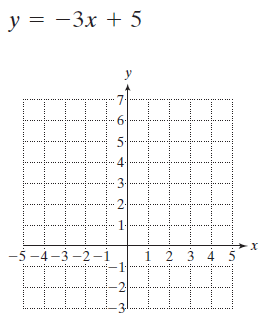 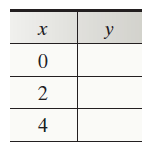 5)     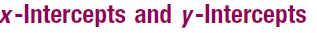 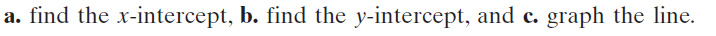                                                                                     B)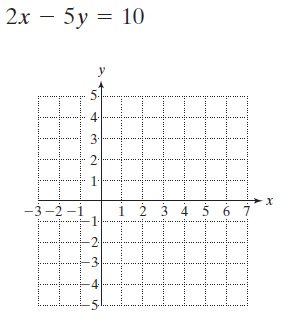 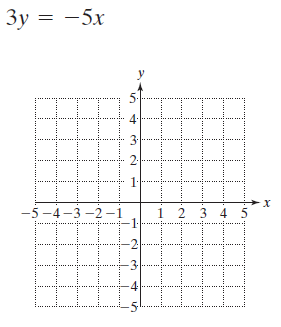 6)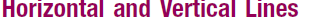                                                                          B)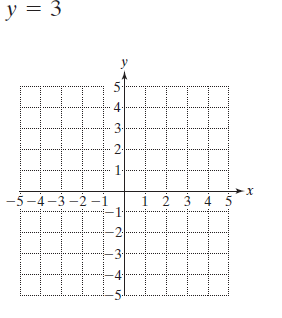 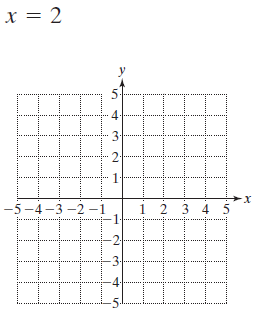 c)                                                                                 D)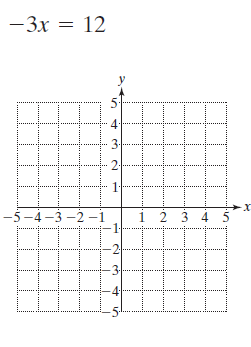 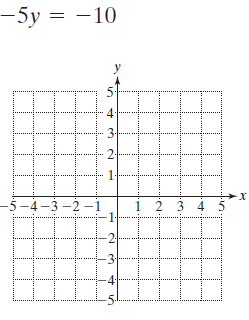 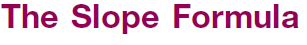 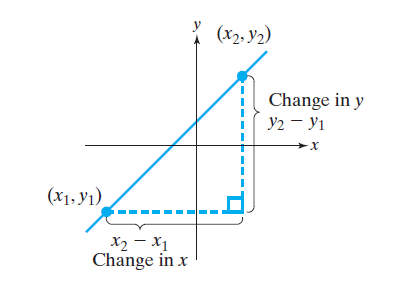 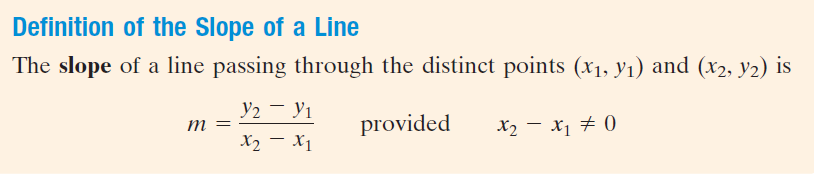 7)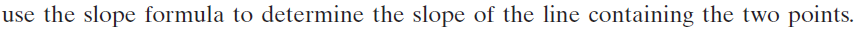 A)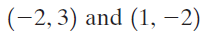                                                                            C)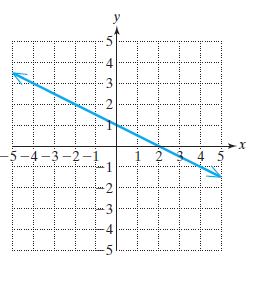 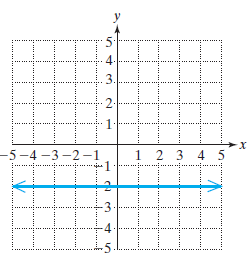 8) Write the equation of the line that passes through the given point and has the given slope: :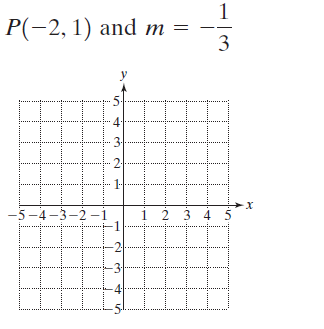 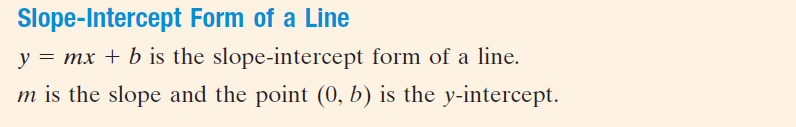 9)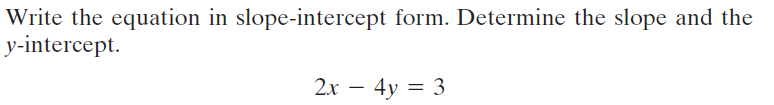 10)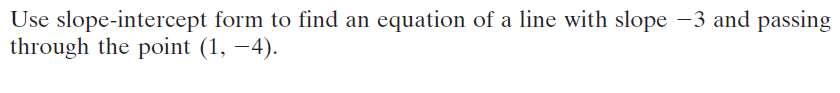 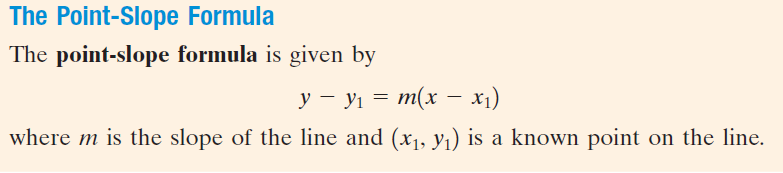 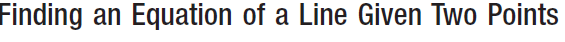 11)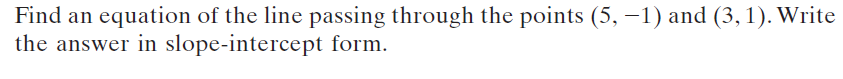 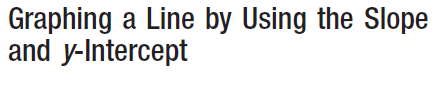 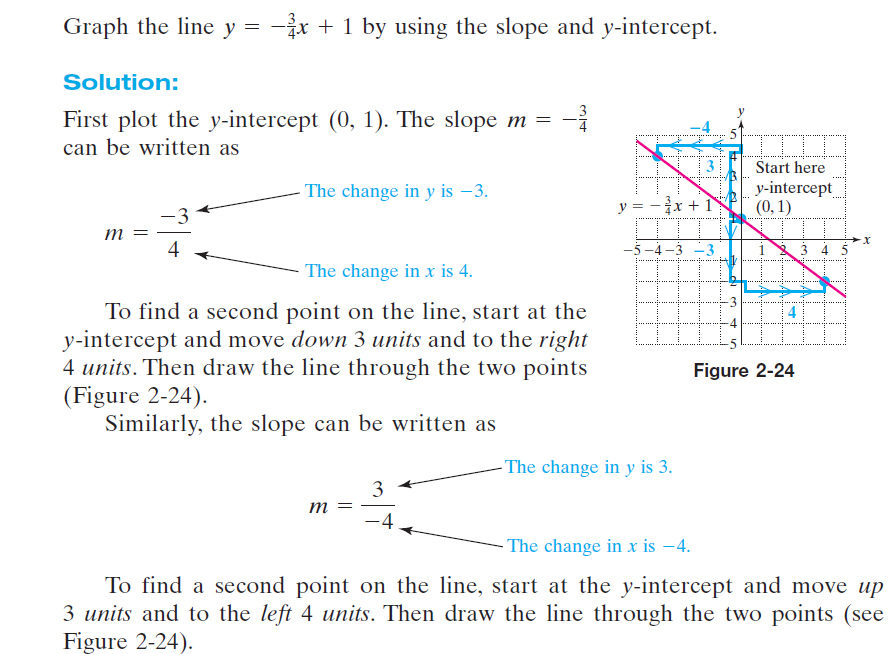 12)Use the slope y-intercept method to graph the line with equation:   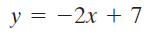 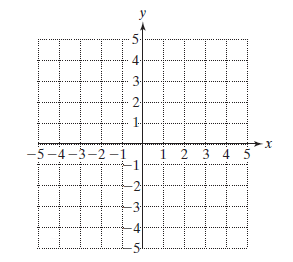 